АДМИНИСТРАЦИЯ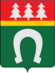 МУНИЦИПАЛЬНОГО ОБРАЗОВАНИЯТОСНЕНСКИЙ РАЙОН ЛЕНИНГРАДСКОЙ ОБЛАСТИКОМИТЕТ ОБРАЗОВАНИЯПРИКАЗОб утверждении итоговых результатов муниципального этапа всероссийской олимпиады школьников в 2023-2024 учебном годуВ соответствии с приказом комитета образования администрации муниципального образования Тосненский район Ленинградской области от 20.10.2023 № 02-02-01-08-543/2023 «О проведении муниципального этапа всероссийской олимпиады школьников в 2023-2024 учебном году», на основании протоколов жюри муниципального этапа всероссийской олимпиады школьников в 2023-2024 учебном году  приказываю: 1.Утвердить списки победителей и призеров муниципального этапа всероссийской олимпиады школьников в 2023-2024 учебном году, по математике, русскому языку, английскому языку, немецкому языку, испанскому языку, информатике, физике, химии, биологии, экологии, географии, астрономии, литературе, истории, обществознанию, экономике, праву, искусству (мировая художественная культура), физической культуре, технологии, основам безопасности жизнедеятельности  (Приложение 1).2.Наградить победителей и призеров муниципального этапа всероссийской олимпиады школьников в 2023-2024 учебном году дипломами.3. Контроль за исполнением приказа возложить на главного специалиста отдела общего образования комитета образования администрации муниципального образования Тосненский район Ленинградской области Осадчую Е.В.Председатель комитета образования                                       В.М. Запорожская Уйменова Любовь Степановна8(81361)289-96                                                                                  Приложение 1к приказу комитета образованияадминистрации муниципальногообразования Тосненский районЛенинградской областиСписокпобедителей и призеров муниципального этапа всероссийской олимпиады школьников в 2023-2024 учебном году:по географиипо правупо обществознанию № п/пФИОНаименование ООКлассСтатус (победитель/ призер)1Чилин ВалентинПавловичМКОУ «Ульяновская средняя общеобразовательная школа № 1» 9Победитель№ п/пФИОНаименование ООКлассСтатус (победитель/ призер)12Глущенко ВарвараМаксимовнаМКОУ «Ульяновская средняя общеобразовательная школа № 1» 10Призер16Емельянова КаринаАлександровнаМКОУ «Ульяновская средняя общеобразовательная школа № 1» 10Призер№ п/пФИОНаименование ООКлассСтатус (победитель/ призер)26Самойлов Вадим АндреевичМКОУ «Ульяновская средняя общеобразовательная школа № 1» 9Призер